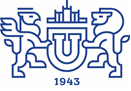 
10.10.2019Грант 10.04.  Стипендия им. В.И. Вернадского 2020-2023 Посольство Франции в РФ
Срок стипендии: 3 месяца начиная с 01.10.2020 + 6 месяцев в 2021 году + 6 месяцев в 2022 году + 3 месяца в 2023 годуЕжемесячная выплата: 1 060€ / месяцПреимущества стипендии:Бесплатная шенгенская визаПроцедура Кампюс ФрансСоциальное страхованиеБесплатное зачисление в университетПредоставление на приоритетной основе места в общежитии университетаТребования к кандидату:Наличие диплома о высшем образовании в России (магистратура или специалитет), выданного не позднее июня 2019 годаРоссийское гражданство и статус студента российского вузаНаписание кандидатской диссертации с двойным научным франко-российским руководствомХорошее знание французского языка (или английского языка)Документы для подачи заявки:1. Заполненная анкета (на странице «Стипендия им. В.И. Вернадского для аспирантов » на сайте Посольства Франции в РФ);2. Резюме;3. Описание научного проекта (2-5 страниц), включающее тематику, текущее состояние знаний, затронутые вопросы, применяемую методику, распределение работ между двумя лабораториями;4. Заверенная нотариально или российским вузом копия имеющегося российского диплома о высшем образовании и его заверенный нотариально или российским вузом перевод;5. Подтверждение или предварительное подтверждение о зачислении во французский вуз;6. Рекомендательные письма от французского и российского руководителя аспирантуры;7. Копия студенческого билета или трудовой книжки (без перевода);8. Письмо от обоих руководителей совместной аспирантуры с подтверждением планируемого подписания Соглашения об обучении в совместной аспирантуре либо само Соглашение.Заявки принимаются c 23 сентября по 13 декабря 2019 по адресу vernadski@ambafrance-ru.orgПодробная информация: https://ru.ambafrance.org/Stipendiya-im-VI-Vernadskogo-dlya-aspirantovПодробности в презентации стипендий по ссылке Министерство науки и высшего образования российской федерацииюжно-уральский государственный УНИВЕРСИТЕТУПРАВЛЕНИЕ МЕЖДУНАРОДНОГО СОТРУДНИЧЕСТВА